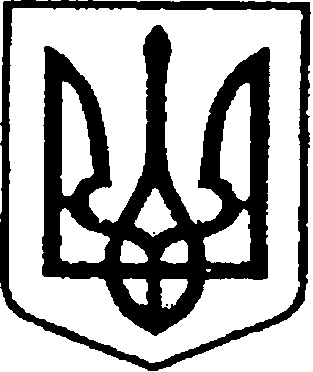 Ніжинська міська радаVІI скликанняПротокол № 32позачергового засідання постійної комісії міської ради з питань регламенту, депутатської діяльності та етики, законності, правопорядку, антикорупційної політики, свободи слова та зв’язків з громадськістю12.10.2016 кабінет № 29 виконкому Головуючий: Щербак О.В.Члени комісії: Безпалий О.В.; Галата Ю.В.; Дзюба С.П.; Коробка І.М.; Косенко М.Г.; Шевченко Н.О.Присутні:Минко О.В., головний спеціаліст відділу з питань організації діяльності міської ради та її виконавчого комітету;Салогуб В.В., секретар Ніжинської міської ради.Порядок денний:Про невідповідність деяких проектів рішень, винесених до розгляду на чергову сімнадцяту сесію міської ради, Регламенту Ніжинської міської ради Чернігівської області VII скликання та Закону України «Про публічну інформацію».Розгляд питань порядку денного:1. Про невідповідність деяких проектів рішень, винесених до розгляду на чергову сімнадцяту сесію міської ради, Регламенту Ніжинської міської ради Чернігівської області VII скликання та Закону України «Про публічну інформацію».СЛУХАЛИ: Щербак О.В., голова комісії.Зазначив, що деякі проекти рішень, винесені до розгляду на чергову сімнадцяту сесію міської ради, не відповідають Регламенту Ніжинської міської ради Чернігівської області VII скликання та Закону України «Про публічну інформацію».Вніс пропозицію рекомендувати зняти з розгляду наступні проекти рішень: «Про внесення змін до Положення «Про громадський бюджет міста Ніжина Чернігівської області»», «Про внесення змін в п. 1 додатку 45 до рішення Ніжинської міської ради 4 позачергової сесії 7 скликання від «24» грудня 2015р. «Про бюджетні програми місцевого значення»», «Про внесення змін в п. 4 додатку 45 до рішення 4 позачергової сесії Ніжинської міської ради 7 скликання від «24» грудня 2015р. «Про бюджетні програми місцевого значення»», «Про перелік об’єктів комунальної власності міста Ніжина, що підлягають приватизації», «Про встановлення зменшеного розміру орендної плати», «Про поновлення договорів оренди земельних ділянок, внесення змін в рішення міської ради, надання дозволів на виготовлення проектів землеустрою щодо відведення земельних ділянок, затвердження проектів землеустрою та технічної документації, припинення права користування земельними ділянками, надання земельних ділянок суб’єктам господарювання фізичним особам», «Про поновлення договорів оренди земельних ділянок, внесення змін в рішення міської ради, надання дозволів на виготовлення проектів землеустрою щодо відведення земельних ділянок, затвердження проектів землеустрою та технічної документації, припинення права користування земельними ділянками, надання земельних ділянок юридичним особам», «Про затвердження технічної документації із землеустрою та надання у приватну власність, в оренду, затвердження проектів землеустрою щодо відведення земельних ділянок», «Про надання дозволу на виготовлення проектів землеустрою щодо відведення земельної ділянки, поновлення договору оренди, припинення права користування на умовах оренди», «Про затвердження проекту землеустрою щодо відведення земельної ділянки», «Про внесення змін в додаток 27 до рішення міської ради 7 скликання від 24 грудня 2015 року «Про бюджетні програми місцевого значення»».Зауважив, що серед проектів рішень, що не відповідають Регламенту Ніжинської міської ради Чернігівської області VII скликання та Закону України «Про публічну інформацію», на засіданні комісії були розглянуті наступні: «Про внесення змін до Програми розвитку культури, мистецтва, туризму і охорони культурної спадщини», «Про дозвіл на проведення реконструкції вхідного вузла до нежитлових приміщень комунальної власності, за адресою: м. Ніжин, вул. Шевченка, 11/82», «Про орган приватизації комунального майна міста Ніжина», «Про надання згоди на прийняття до комунальної власності територіальної громади міста Ніжина нежитлової будівлі дитячого садка, за адресою: Ніжинський район, с. Ніжинське, вул. Овдіївська, 198», «Про внесення змін в додаток 1 до Паспорту програми управління та відчуження комунального майна на 2016 рік, затвердженого рішенням Ніжинської міської ради сьомого скликання від 24 грудня 2015 року №4-4/2015», «Про затвердження протоколу аукціону в електронній формі з продажу нежитлового приміщення, за адресою: м. Ніжин, вул. Гоголя, 15-А», «Про оренду майна комунальної власності міста Ніжина», «Про прийняття до комунальної власності територіальної громади міста Ніжина нежитлової будівлі «аптека», за адресою: м. Ніжин, вул. Озерна, 21», «Про внесення змін до рішення Ніжинської міської ради від 22 вересня № 29-71/2015 «Про утворення постійно діючої робочої групи з питань обліку та визначення черговості надання земельних ділянок учасникам АТО та членам їх сімей та затвердження Положення про дану постійно діючу робочу групу»», «Про внесення змін до Статуту Комунального закладу «Ніжинський міський центр первинної медико-санітарної допомоги» та затвердження його в новій редакції», «Про затвердження структури Комунального закладу «Ніжинського міського центру первинної медико-санітарної допомоги»».УХВАЛИЛИ: Рекомендувати зняти з розгляду чергової сімнадцятої сесії міської ради наступні проекти рішень: «Про внесення змін до Положення «Про громадський бюджет міста Ніжина Чернігівської області»», «Про внесення змін в п. 1 додатку 45 до рішення Ніжинської міської ради 4 позачергової сесії 7 скликання від «24» грудня 2015р. «Про бюджетні програми місцевого значення»», «Про внесення змін в п. 4 додатку 45 до рішення 4 позачергової сесії Ніжинської міської ради 7 скликання від «24» грудня 2015р. «Про бюджетні програми місцевого значення»», «Про перелік об’єктів комунальної власності міста Ніжина, що підлягають приватизації», «Про встановлення зменшеного розміру орендної плати», «Про поновлення договорів оренди земельних ділянок, внесення змін в рішення міської ради, надання дозволів на виготовлення проектів землеустрою щодо відведення земельних ділянок, затвердження проектів землеустрою та технічної документації, припинення права користування земельними ділянками, надання земельних ділянок суб’єктам господарювання фізичним особам», «Про поновлення договорів оренди земельних ділянок, внесення змін в рішення міської ради, надання дозволів на виготовлення проектів землеустрою щодо відведення земельних ділянок, затвердження проектів землеустрою та технічної документації, припинення права користування земельними ділянками, надання земельних ділянок юридичним особам», «Про затвердження технічної документації із землеустрою та надання у приватну власність, в оренду, затвердження проектів землеустрою щодо відведення земельних ділянок», «Про надання дозволу на виготовлення проектів землеустрою щодо відведення земельної ділянки, поновлення договору оренди, припинення права користування на умовах оренди», «Про затвердження проекту землеустрою щодо відведення земельної ділянки», «Про внесення змін в додаток 27 до рішення міської ради 7 скликання від 24 грудня 2015 року «Про бюджетні програми місцевого значення»».ГОЛОСУВАЛИ: «за» – 7, «проти» – 0, «утрималися» – 0.Голова комісії                                                                                      О.В. ЩербакСекретар комісії                                                                               Н.О. Шевченко